Профессорско-педагогический состав ООО «Академии развития образования» по состоянию на 01.09.2018 год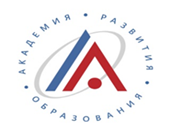 ОБЩЕСТВО С ОГРАНИЧЕННОЙ ОТВЕТСТВЕННОСТЬЮ«АКАДЕМИЯ РАЗВИТИЯ ОБРАЗОВАНИЯ»№ п/пФ.И.О.Образование,наименование документа об образовании, специальность Повышение квалификации за последние 5 летУченая степень,почетное звание, номер дипломаАртюхова Татьяна ЮрьевнаЛесосибирский педагогический институт – филиал КГУ«физика и математика» Лесосибирский педагогический институт – филиал КГУ «психолог в системе школьного образования» Юзабилити и эргономичность современных он-лайн курсовКандидат психологических наук, кт №053569Доцент ВАКДц №028958Безуглова Екатерина АлександровнаБеляева Ольга ЛеонидовнаКрасноярское педагогическое училище «Руководитель изобразительной деятельности»Красноярский государственный педагогический университет «олигофренопедагогика с дополнительной специальностью «логопедия» ПП «Учитель-сурдопедагог и практический психолог специальных учреждений»Профилактика экстремизма и терроризмаОбучение на дому детей с ОВЗ в соответствии с требованиями ФГОСКандидат педагогических наук, дкн №126104Доцент ВАКЗДЦ№005486Бердникова Зоя ВалерьевнаКрасноярский государственный педагогический университет им. В.П. Астафьева «учитель и логопед школ для детей с нарушением интеллекта»ПП «Эрготерапия»Ортезирование руки в детской неврологической практикеБусоргина Вера ИвановнаСвердловский ордена «Знак почета» государственный педагогический институт «учитель и логопед вспомогательных школ и дошкольных учреждений» Организация и содержание ранней помощи детям с нарушениями в развитии и их семьямПсихомоторная коррекция в работе с детьми с ограниченными возможностями здоровья в процессе реализации ФГОСАктуальные вопросы профилактики незаконного потребления наркотических средств и психотропных веществ в образовательной среде, ответственность за их потребление и незаконный оборот Гусева Евгения Викторовна Красноярский государственный педагогический университет им. В.П. Астафьева «Педагогика и методика начального образования с дополнительной специальностью Психология»ПП «Социальное образование»Профилактика суицидального поведения обучающихсяПедагогика и психология в дошкольном образованииОказание первой доврачебной помощиДектярев Максим АлександровичКрасноярская государственная медицинская академия«Лечебное дело»ПП «Организация здравоохранения и общественное здоровье»Контроль качества медицинской помощи Экспертиза временной нетрудоспособности  Иванова Ольга Геннадьевна Сибирский федеральный университет«Юриспруденция»Риторические технологии в высшей школеУправление образовательной организациейИщенко Татьяна НиколаевнаКрасноярский государственный педагогический институт «Учитель математики»ПП «Образование и педагогика»ПП «Управление персоналом»Особенности преподавания психологических дисциплин в ВУЗеКандидат педагогических наук, кт №101061Доцент ВАКДЦ №004277Козырева Ольга АнатольевнаКрасноярский государственный педагогический университет «олигофренопедагогика с дополнительной специальностью «логопедия» Логопедические технологии в коррекционно-оздоровительной работеОбучение педагогических работников навыкам оказания первой помощиКандидат педагогических наук, дкн №198255Коновалова Елена ЮрьевнаОмский государственный педагогический институт им. А.М. Горького «учитель начальных классов и учитель средней школы»Сопровождение детей с ограниченными возможностями здоровья в условиях инклюзивного образованияКандидат педагогических наук, дкн №126104Кошелева Наталья ВладимировнаУсть-Каменогорский педагогический институт «учитель русского языка и литературы» ПП «Менеджмент в социально-трудовой сфере»ПП «Реализация образовательных программ профессионального обучения, СПО и ДПП»Безопасность и охрана трудаОсобенности работы образовательных учреждений профсоюзов по организации дополнительного образованияНовое в нормативном регулировании ДПОВнедрение профессиональных стандартов в практическую деятельность предприятий и организацийЛопатин Андрей АлександровичСибирский федеральный университет«Юриспруденция»Управление образовательной организациейДоступная средаМалашкина Наталья ВладимировнаБлаговещенский ордена «Знак почета» государственный педагогический институт им. М.И. Калинина «биология с дополнительной специальностью химия»ПП №000475 «Психология»ПП-3 №014796 «Муниципальное управление»Менеджмент в профессиональном образованииШкольный медиатор. Технология создания безопасного  образовательного пространстваКандидат педагогических наук, дкн №124655Немировец Маргарита ЮрьевнаКрасноярский государственный педагогический институт «учитель русского языка и литературы»Методика обучения русскому языку как иностранному Обучение детей с умственной отсталостью в отдельных классах общеобразовательных школНикитина Анастасия АлександровнаКрасноярский государственный университетЭкономист по специальности «финансы и кредит»Полякова Елена НиколаевнаКрасноярский ордена «Знак почета» государственный педагогический институт «учитель истории, обществоведения и советского права»Кандидат исторических наук, дкн №136278Проглядова Галина АлександровнаКрасноярский государственный педагогический университет «Олигофренопедагог с дополнительной специальностью «Логопедия»Непрерывное профессиональное образование лиц с ограниченными возможностями здоровьяПроектирование и реализация основных образовательных программ бакалавриата по направлению подготовки «специальное (дефектологическое) образование. Дошкольная тифлопедагогика и тифлопсихологияКандидат педагогических наук, ДКН №064484Тарадаева Елена ВладимировнаКрасноярский государственный педагогический институт «преподаватель дошкольной педагогики и психологии»Красноярский государственный педагогический институт «учитель и логопед школ с нарушением интеллекта»ПП №275745 «Тифлопедагогика и тифлопсихология»ПП №242404492674 «менеджмент» ПП №242407860765 «специалист по социальной работе»Психологические аспекты и современные технологии управления персоналом.Проектирование и реализация основных образовательных программ бакалавриата по направлению подготовки «специальное (дефектологическое) образование. Комплексная реабилитация (абилитация) инвалидов и детей – инвалидов: правовые и организационные аспектыПсихолого-педагогические технологии в образовательном процессе вузаБезопасность жизнедеятельностиИКТ для обеспечения функционирования электронной информационно-образовательной среды вузаКурсовое обучение должностных лиц и работников гражданской обороны и единой государственной системы предупреждения и ликвидации чрезвычайных ситуацийОказание первой помощи на производствеКандидат психологических наук, ДКН №094644Доцент ВАК Тыченко Петр ПетровичКрасноярский государственный педагогический институт, «учитель истории и обществоведения»Антикоррупционные механизмы в сфере государственного и муниципального управления Черенева Елена АлександровнаКрасноярский государственный педагогический университет «учитель и логопед школ для детей с нарушением интеллектаПсихологическая помощь в кризисных и чрезвычайных ситуациях Актуальные вопросы введения ФГОС образования обучающихся с умственной отсталостьюИспользование электронных информационных ресурсов в реализации основных профессиональных образовательных программ высшего образованияСовременные подходы к организации инклюзивного образования в высшей школеКандидат педагогических наук, кт №102589Доцент ВАКДц №019176Чернова Екатерина ИннокентьевнаТобольский государственный педагогический институт имени Д.И. Менделеева «педагогика и психология»Клиническая психология в геронтологии. Психологические аспекты помощи при помощи при инволюционных изменениях и процессах старения.Актуальные вопросы медицинской психологии.  Кандидат психологических наук, ДКН №199038Шмидт Анна ВладимировнаКрасноярский государственный технический университет «инженер по стандартизации и сертификации в машиностроении и приборостроении»ПП-I №034579 «Специальная психология»Красноярский государственный педагогический университет им. В.П. Астафьева «Педагогическое образование»Методика разработки дополнительных профессиональных программ на основе профессиональных стандартовШурдукалов Владимир НиканоровичКрасноярский государственный педагогический институт «учитель истории и обществознания»Иркутский государственный университет «Психология»Психолого-педагогическое сопровождение детей с ОВЗ в условиях инклюзивного образованияКандидат психологических наук, кт №000027Якушина Тамара ЕвгеньевнаКрасноярский государственный университет «специалист по физической культуре и спорту»Адаптивная физическая культура для лиц с ОВЗ